                                  Рабочая программа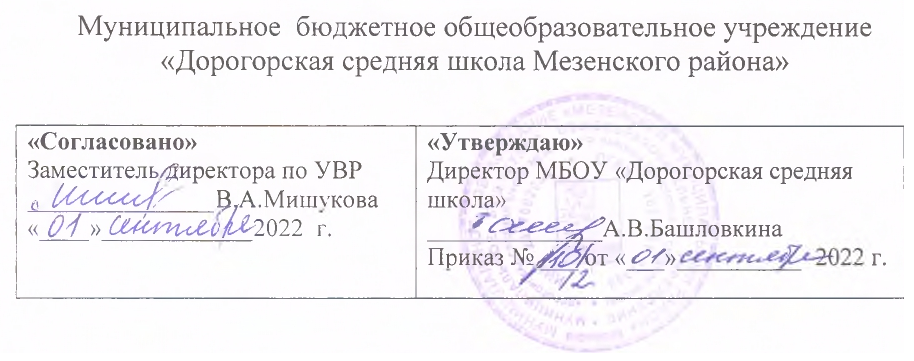  по изобразительному искусству.уровень образования  (класс): 5- 7 классы.Количество часов: 34 часа- 5 класс ( 1 час в неделю);                                 34 часа- 6 класс ( 1 час в неделю);                                34 часа- 7 класс ( 1 час в нелелю).Срок  реализации  программы: 2022-2023 учебный годУчитель:  Водомерова  Вера  АлександровнаКвалификационная категория: нетПрограмма разработана в соответствии с Федеральным государственным образовательным стандартом общего образования, примерной программой основного общего образования по изобразительному искусству, с дополнениями, не превышающими требований к уровню подготовки учащихся.c. Дорогорское                                                                                    2022 год                             ПОЯСНИТЕЛЬНАЯ ЗАПИСКА     Представленная программа по изобразительному искусству составлена на основе федерального компонента государственного стандарта основного образования на базовом уровне.     Рабочая программа конкретизирует содержание предметных тем образовательного стандарта, даёт  распределение учебных часов по разделам курса и рекомендуемую последовательность изучения тем и разделов учебного предмета с учётом межпредметных и внутрипредметных связей, логики учебного процесса, возрастных особенностей учащихся, определяет минимальный набор практических работ, выполняемых учащимися. Рабочая программа составлена на основе:1. Программы  для общеобразовательных учреждений.  Изобразительное искусство. Составители: Горяева Н.А., Москва «Просвещение», 2017 год, Неменская Л. А., Москва , «Просвещение» , 2018 год, Питерских А. С. , Москва, «Просвещение» , 2021 год.Особенности художественно-эстетического образования определяются в следующих документах:    По учебному плану школы на  2022-2023  учебный год на изучение изобразительного искусства в 5 классе- 34 часа, в 6 классе- 34 часа, в 7 классе- 34 часа.Общая характеристика учебного предметаКурс изобразительного искусства систематизирует знания о культуре и искусстве, полученные в образовательном учреждении, реализующего программы начального и основного общего образования на уроках изобразительного искусства, музыки, литературы и истории, формирует целостное представление об изобразительном искусстве , логике его развития в исторической перспективе, о его месте в жизни общества и каждого человека. Изучение изобразительного искусства развивает толерантное отношение к миру как единству многообразия, а восприятие собственной национальной культуры сквозь призму культуры мировой позволяет более качественно оценить её потенциал, уникальность и значимость. Проблемное поле отечественного и мирового изобразительного искусства как обобщённого опыта всего человечества предоставляет учащимся неисчерпаемый «строительный материал» для самоидентификации и выстраивания собственного вектора развития, а также для более чёткого осознания своей национальной и культурной принадлежности.Развивающий потенциал курса изобразительного искусства напрямую связан с мировоззренческим характером самого предмета, на материале которого моделируются разные исторические и региональные системы мировосприятия, запечатлённые в ярких образах. Принимая во внимание специфику предмета, его непосредственный выход на творческую составляющую человеческой деятельности, в программе упор сделан на деятельные формы обучения, в частности на развитие восприятия (функцию – активный зритель/слушатель) и интерпретаторских способностей (функцию - исполнитель) учащихся на основе актуализации их личного эмоционального, эстетического и социокультурного опыта и усвоения ими элементарных приёмов анализа произведений искусства. В содержательном плане программа следует логике исторической линейности (от культуры первобытного мира до культуры ХХ века). В целях оптимизации нагрузки программа строится на принципах выделения культурных доминант эпохи, стиля, национальной школы. На примере одного - двух произведений или комплексов показаны характерные черты целых эпох и культурных ареалов. Отечественная (русская) культура рассматривается в неразрывной связи с культурой мировой, что даёт возможность по достоинству оценить её масштаб и общекультурную значимость. .                       УЧЕБНО-ТЕМАТИЧЕСКОЕ ПЛАНИРОВАНИЕ В 5 КЛАССЕ.                          УЧЕБНО-ТЕМАТИЧЕСКОЕ ПЛАНИРОВАНИЕ В 6 КЛАССЕ.                                          УЧЕБНО-ТЕМАТИЧЕСКОЕ ПЛАНИРОВАНИЕ В 7 КЛАССЕ.                                                                                  УУД:                   Познавательные: знать виды изобразительных искусств, отличать их друг от друга,            обладать элементарной грамотой конструктивных искусств, понимать , как устроены вещи и как их использовать в соответствии со своими целями и образом жизни.                   Регулятивные: уметь выполнять практические задания по теме урока, уметь пользоваться своими знаниями в повседневной жизни.                   Коммуникативные: уметь работать в группах, вместе выполнять поставленную задачу.                           КАЛЕНДАРНО-ТЕМАТИЧЕСКОЕ ПЛАНИРОВАНИЕ В 5 КЛАССЕ.                          КАЛЕНДАРНО-ТЕМАТИЧЕСКОЕ ПЛАНИРОВАНИЕ В 6 КЛАССЕ.                       КАЛЕНДАРНО-ТЕМАТИЧЕСКОЕ ПЛАНИРОВАНИЕ В 7 КЛАССЕ.№
п/пТемаВсего часовВсего часовПрактические работыКонтрольные работыР/СР/С№
п/пТемаФедер.Комп.Комп.ОУПрактические работыКонтрольные работыР/СР/С1Вводный урок. Декоративно- прикладное искусство и человек.422Внутренний мир русской избы.13Конструкция и декор предметов быта.14Практическая работа № 3.115Русская народная вышивка.1116Практическая работа № 4.117Народный праздничный костюм21118Народные праздничные обряды.1119Древние образы в современных народных игрушках.2110Искусство Гжели.2111Городецкая роспись.112Хохлома.21113Жостово. Роспись по металлу.2114Щепа. Роспись по лубу и дереву. Тиснение и резьба по бересте.2115Зачем людям украшения.2116Роль декоративного искусства в жизни древнего общества.2117Одежда говорит о человеке.21118О чем рассказывают нам гербы и эмблемы.2119Современное выставочное искусство.2120Итоговый урок. Ты сам мастер.121Итого3421323№п/пТемаВсего часовВсего часовПрактические работыКонтрольные работыР/СР/СР/С№п/пТемаФедер.Комп.Комп.ОУПрактические работыКонтрольные работыР/СР/СР/С1Изобразительное искусство. Семья пространственных искусств.12Рисунок- основа изобразительного творчества.113Линия и ее выразительные возможности. Ритм линий.114Пятно как средство выражения. Ритм пятен.115Цвет. Основы цветоведения. Цвет в произведениях живописи.111116Объемные изображения в скульптуре. Основы языка изображения.17Реальность и фантазия в творчестве художника.118Изображение предметного мира- натюрморт.119Понятие формы. Многообразие форм окружающего мира.1110Изображение объема на плоскости и линейная перспектива.1111Освещение. Свет и тень.111112Натюрморт.113Цвет в натюрморте. Выразительные возможности натюрморта.1114Контрольная работа № 1.1115Образ человека- главная тема в искусстве.116Конструкция головы человека и ее основные пропорции.1117Изображение головы человека в пространстве.118Портрет в скульптуре119Графический портретный рисунок.1120Сатирические образы человека121Образные возможности освещения в портрете.1122Роль цвета в портрете.1123Великие портретисты прошлого.124Портрет в изобразительном искусстве 20 века.11125Жанры в изобразительном искусстве.126Изображение пространства.1127Правила построения перспективы. Воздушная перспектива.1128Русский пейзаж11129Пейзаж настроения. Природа и художник.1130Пейзаж в русской живописи.1131Пейзаж в графике.11132Городской пейзаж.1133Контрольная работа № 2.1134Итоговый урок. Выразительные возможности изобразительного искусства. Язык и смысл.135Итого3432024№п/пТемаВсего часовВсего часовПрактические работыКонтрольные работыР/С№п/пТемаФедер.Комп.Комп.ОУПрактические работыКонтрольные работыР/С1Основы композиции в конструктивных искусствах.6132Буква, строка, текст. Искусство шрифта.13Когда текст и изображение вместе.214Объект и пространство.315Конструкция: часть и целое.26Красота и целесообразность.2117Цвет в архитектуре и дизайне.118Контрольная работа №1.119Город сквозь времена и страны.210Город сегодня и завтра.111Живое пространство города.112Вещь в городе и дома.2113Природа и архитектура.114Ты- архитектор.1115Мой дом- мой образ жизни.32116Мода, культура и ты.3117Контрольная работа № 2.1118Итоговый урок. Моделируя себя- моделируешь мир.119Итого3421222№Тема урокаФорма урокаДатаДата№Тема урокаФорма урокаПланируемаяФактическая1Вводный урок. Семья пространственных искусств.беседаурок-практикум сентября сентября сентября сентября2Древние образы в народном искусстве.беседаурок-практикум сентября сентября сентября сентября3Внутренний мир русской избы.интегрированный октября октября4Конструкция и декор предметов народного быта.интегрированный октября октября5Практическая работа №3.интегрированный октября октября6Русская народная вышивка.беседа октября октября7Практическая работа №4.урок-практикум ноября ноября8Народный праздничный костюм.беседа ноября ноября9Практическая работа № 5.урок-практикум ноября ноября10Народные праздничные обряды.интегрированный ноября ноября11Практическая работа № 6.лекция декабря декабря12Практическая работа № 7.урок-практикум декабря декабря13Искусство Гжели.интегрированный декабря декабря14Практическая работа № 8.урок-практикум декабря декабря15Городецкая роспись.интегрированный января января16Хохлома.беседа января января17Практическая работа № 9.урок-практикум января января18Жостово. Роспись по металлу.интегрированный января января19.Практическая работа № 10.урок-практикум февраля февраля20Щепа. Роспись по лубу и дереву. интегрированный февраля февраля21Контрольная работа №1.урок-контроль февраля февраля22Практическая работа № 11.урок-практикум февраля февраля23Практическая работа № 12.урок-практикум марта марта24Зачем людям украшения.интегрированный марта марта25Роль декоративного искусства в жизни древнего общества.беседа марта марта26Одежда говорит о человеке.урок- практикуминтегрированный  апреля апреля апреля апреля27О чем рассказывают нам гербы и эмблемы.интегрированныйурок-практикум апреля апреляапреля апреля28Современное выставочное искусство.интегрированный мая мая29Контрольная работа № 2.урок- контроль мая мая30Ты сам мастер.итоговый урок мая мая№Тема урокаФорма урокаДатаДата№Тема урокаФорма урокаПланируемаяФактическая1Изобразительное искусство. Семья пространственных искусств.интегрированный сентября сентября2Рисунок- основа изобразительного творчества.урок- практикум сентября сентября3Линия и ее выразительные возможности. Ритм линий.интегрированный сентября сентября 4Пятно как средство выражения. Ритм пятен.урок- практикум сентября сентября5Цвет. Основы цветоведения. Цвет в произведения живописи.урок- практикум октября октября6Объемные изображения в скульптуре. Основы языка изображения.интегрированный октября октября7Реальность и фантазия в творчестве художника.урок- практикум октября октября8Изображение предметного мира – натюрморт.урок- практикум октября октября9Понятие формы. Многообразие форм окружающего мира.урок- практикум ноября ноября10Изображение объема на плоскости и линейная перспектива.урок- практикум ноября ноября11Освещение. Свет и тень.урок- практикум ноября ноября12Натюрморт в графике.урок- практикум ноября ноября13Цвет в натюрморте. Выразительные возможности натюрморта.урок- практикум декабря декабря14Контрольная работа № 1.урок- контроль декабря декабря15Образ человека- главная тема в искусстве.интегрированный декабря декабря16Конструкция головы человека и ее основные пропорции.интегрированный декабря декабря17Изображение головы человека в пространстве.урок-практикум января января18Портрет в скульптуре.беседа января января19Графический портретный рисунок.урок- практикум января января20Сатирические образы человека.урок- практикум января января21Образные возможности освещения в портрете.интегрированный февраля февраля22Роль цвета в портрете.урок- практикум февраля февраля23Великие портретисты прошлого.интегрированный февраля февраля24Портрет в изобразительном искусстве 20 века.беседа февраля февраля25Жанры в изобразительном искусстве.интегрированный марта марта26Изображение пространства.урок- практикум марта марта27Правила построения перспективы. Воздушная перспектива.интегрированный марта марта28Пейзаж- большой мир.беседа апреля апреля29Пейзаж настроения. Природа и художник.урок- практикум апреля апреля30Пейзаж в русской живописи.интегрированный апреля апреля31Пейзаж в графике.урок- практикум апреля апреля32Городской пейзаж.урок- практикум мая мая33Контрольная работа № 2.урок- контроль мая мая34Выразительные возможности изобразительного искусства. Язык и смысл.итоговый урок мая мая№Тема урокаФорма урокаДатаДата№Тема урокаФорма урокаПланируемаяФактическая1Мир, который создает человек.беседа сентября сентября2Основы композиции в конструктивных искусствах.интегрированный сентября сентября3Гармония, контраст и выразительность плоскостной композиции.интегрированный сентября сентября4Прямые линии и организация пространства.урок- практикум сентября сентября5Цвет- элемент композиционного творчества.интегрированный октября октября6Свободные формы: линии и тоновые пятна.урок- практикум октября октября7Буква- строка- текст. Искусство шрифта.интегрированный октября октября8Когда текст и изображение вместе. В бескрайнем море книг и журналов. Композиционные основы макетирования.интегрированный октября октября9Художественный язык конструктивных искусств.урок-практикум ноября ноября10От плоскостного изображения к объемному макету.интегрированный ноября ноября11Взаимосвязь объектов в архитектурном макете.беседа ноября ноября12Здание как сочетание различных объемов. Понятие модуля.интегрированный ноября ноября13Важнейшие архитектурные элементы здания.интегрированный декабря декабря14Вещь как сочетание объемов и образ времени.интегрированный декабря декабря15Форма и материал.урок- практикум декабря декабря16Роль цвета в формотворчестве.урок- практикум декабря декабря17Контрольная работа № 1.урок- контроль января января18Социальное значение дизайна и архитектуры в жизни человека.интегрированный января января19Город сквозь времена и страны.беседа февраля февраля20Город сегодня и завтра.диспут февраля февраля21Живое пространство города.интегрированный февраля февраля22Городской дизайн.интегрированный февраля февраля23Интерьер и вещь в доме. Дизайн пространственно- вещевой среды.урок- практикум февраля февраля24Природа и архитектура.беседа марта марта25Замысел архитектурного проекта и его осуществление.урок- практикум марта марта26Мой дом- мой образ жизни.беседа марта марта27Скажи мне , как ты живешь, и я скажу , какой у тебя дом.интегрированный марта марта28Интерьер, который мы создаем.урок- практикум апреля апреля29Пугало в огороде, или…урок- практикум апреля апреля30Композиционно- конструктивные принципы дизайна одежды.интегрированный апреля апреля31Встречают по одежке.беседа апреля апреля32Автопортрет на каждый день.урок- практикум мая мая33Контрольная работа № 2.урок- практикум мая мая34Моделируя себя- мод.итоговый урок мая мая